Thank you for considering Bella Fiori!  Before we meet, I need some basic information.  This allows me to prepare a few ideas that fit your vision and budget to go over during your consultation.  Please email this form and your favorite photos to events@bellafiorievents.com  at least 3 days prior to your appointment so I have some time to prepare.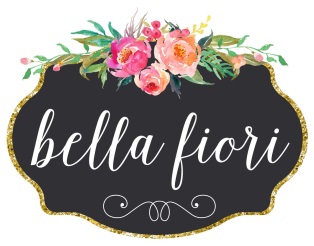 Brides Name and Grooms Name:Address:Phone:Email:Event Date:Personal flower delivery location/time:Ceremony location/start time:                                                                                                      Reception location/start time:If ceremony and reception are same location are they held in the same room?If the weather is bad, will the ceremony be held in the reception room?Is there an event scheduled before yours that same day?Photographer:Overall floral budget (required):PERSONAL FLOWERSCEREMONY FLOWERSRECEPTION FLOWERSGeneral questions on page 2What are your theme colors?What word/words best describe the overall theme? (vintage, glam, rustic, etc)What shape are the guest tables at your venue?If ceremony is at the reception site, are there any archways, pergolas, gazebos, chuppahs already in place for your alter location?If weather is bad, do they have indoor archways or chuppas that will be used as backup?Brides Dress style, material, color:Bridesmaids Dress style and color:Grooms attire and color:Groomsmen attire and color:
If there Is anything else you would like to share, please do so here.  Please add some of your favorite photos to this document or attach them to the email when you send this back.  Please email this form to events@bellafiorievents.com.ITEMNumber of each item neededITEMNumber of each item neededBridal bouquetFlower girl crownBridal toss bouquetFlower girl bouquet/pomanderBridal floral crownFlower girl hairclipBridal floral hair clipGroom boutBridesmaid bouquetGroomsmen boutBridesmaid crownRing Bearer boutBridesmaid hair clipRing Bearer pillow flowersMother/Grandmother corsageFather/Grandfather boutMother/Grandmother bouquetDog/Cat floral collars & sizeMother/Grandmother roseother:ITEMNumber of each item neededITEMNumber of each item neededPew BowsAlter arrangementsPew flowersOverhead piece for arch/chuppahAisle PetalsDraping of fabric (add photo)Aisle ArrangementsOther:Virgin Mary bouquetOther:ITEMNumber of each item neededITEMNumber of each item neededEscort card table arrangementCenterpieces mixed heightCocktail hour flowersCenterpieces tallSweetheart table arrangementCenterpieces mediumFresh cake flowersCenterpieces shortFresh cake topperManzanita treeGuest book table flowersOther:Bar flowersOther:Gift table flowersOther: